«Право ребёнка на охрану физического здоровья» - беседа.Подготовила и провела Руданова Н.А.Цель: познакомить детей с их правами на охрану здоровья; учить слушать сказку и вести беседу по прочитанному.Ход беседы.1. Каждый из вас имеет право на охрану здоровья. Вам оказывается бесплатная медицинская помощь, предусматривающая профилактику  заболеваний, медицинскую диагностику, лечебно – профилактическую работу, санаторно-курортное лечение.Задумывались ли вы о том, что у нашего здоровья немало добрых и верных друзей?Что человеку помогает быть здоровым?- Правильно! Прохладная чистая вода, которой мы умываемся, обливаемся по утрам. Она закаляет организм, прогоняет сон, очищает кожу, смывая с неё грязь, пот и болезнетворные микробы.- Второй наш друг – утренняя гимнастика. Под звуки бодрой ритмичной музыки мы идём быстрым шагом, бежим, приседаем, делаем наклоны, берём мяч, обруч или скакалку.  После утренней зарядки улучшается настроение, появляется аппетит, ведь зарядка, регулируя работу всех органов, помогает включиться в дневной ритм.2. А сейчас я вам прочитаю сказку «Зарядка и Простуда».После прочтения ответите на вопрос:- Кто каждое утро приходил к ребятам в гости в детский сад?Сказка «Зарядка и Простуда».В одном небольшом городке  жила – была Зарядка. Симпатичная, молодая, с волосами, собранными в задорные хвостики. Ранним утром она пружинящим шагом спешила к ребятам в детский сад. В руках у Зарядки  то большой яркий мяч, то спортивный обруч, то теннисные ракетки.Ребятишки с нетерпением ждали Зарядку, хорошенько проветривали комнату, включали весёлую бодрую музыку. Каждое утро Зарядка занималась с малышами спортивными  упражнениями, ходьбой, бегом, прыжками, игрой в мяч. В этом же городке жила вредная востроносая  старушонка. Она вечно хлюпала покрасневшим носом, чихала, кашляла, вытирала слезящиеся глаза  и норовила всех вокруг заразить. Звали эту старуху Простудой. Однажды Простуда прочитала объявление в газете, что детскому саду требуется уборщица. Повязала она клетчатый платок, надела тёмно – синий застиранный халат и отправилась в детский сад наниматься на работу.- Очень хорошо, что вы пришли! – обрадовалась заведующая детским садом.Нам как раз нужна уборщица, а заодно и дворник по совместительству. Вы согласились бы? - Согласна! Согласна! – закивала головой Простуда и тут же громко чихнула.  – Апчхи! Апчхи! - Будьте здоровы!  - вежливо пожелала ей заведующая.  - Может быть,  вы нездоровы? - Нет, нет! – возразила Простуда. – Я совершенно здорова, это у меня аллергия на пыль. Больно уж пыльно у вас тут! Давно уборку никто не делал. На следующее утро она пришла в детский сад, взяла ведро, тряпку, швабру и сделала вид, что  берётся за уборку. А сама принялась кашлять, громко сморкаться и чихать прямо на ребятишек. День чихала, два чихала, три чихала, а толку никакого! Никто из детей не заболел. Ведь ребятишки в этом саду закалёнными были. Разозлилась востроносая старушка Простуда, а потом призадумалась. Думала она, думала и догадалась, что всё дело в Зарядке!  С утра пораньше вышла Простуда к воротам детского сада и давай пыль метлой поднимать. Мимо как раз Зарядка пробегала. Только она хотела войти в ворота, как Простуда ей путь преградила. - Пустите,  бабушка, а то я опоздаю! – попросила Зарядка Простуду.- И – и – и,  милая! Зря торопишься, деток – то в саду нету! - Как – нет? А куда же они делись? – удивилась Зарядка. - Их в другой сад перевили, а здесь ремонт намечается. Так – то!  - сказала Простуда и снова взялась за метлу. - Что ж, жаль! – ответила Зарядка и повернула назад. Напрасно ждали её ребята. Шли  дни, а Зарядка к ним всё не приходила. Зато вредная Простуда старалась вовсю: чихала, кашляла и сморкалась в огромный грязный платок. Что же было дальше? А вот что. Сначала заболела одна девочка, за ней другая, потом ещё один мальчик, и скоро вся группа слегла с температурой, насморком и кашлем.  Только одна девочка Таня не заболела. Потому – что  она утром обливалась холодной водой дома, а потом вместе с мамой и папой занималась зарядкой. Вот и Простуда не смогла девочку свалить.Как – то Таня шла по улице и встретила Зарядку. Девочка поздоровалась с ней и спросила, почему Зарядка не ходит в сад? -Как? – удивилась Зарядка. – А разве ваш садик не переехал? - Конечно, нет! Никуда мы не переехали, а вот без тебя ребята заболели. Зарядка вернулась в сад и продолжила проводить зарядку с детьми. А Простуду заведующая отправила на больничный, чтобы она вылечилась.3. Вопросы к сказке:- Кто каждое утро приходил к ребятам в детский сад?- Кто стал работать в детском саду?-Почему дети не заболели?- Как Простуда обманула Зарядку? И т.д.4. Итог:  Если ребёнок заболел, домашние вызывают ему врача из детской поликлиники. Потому – что он имеет на это право.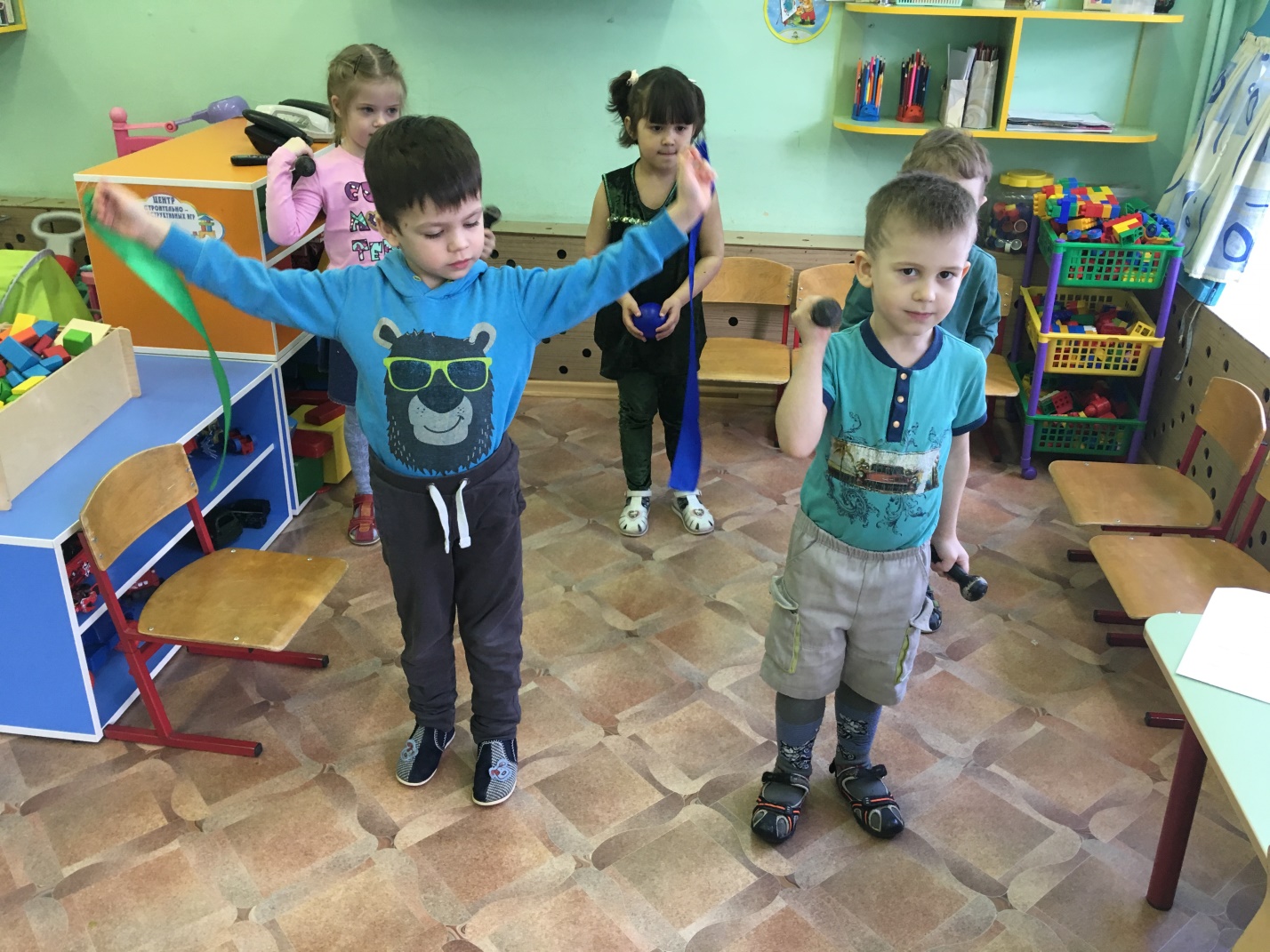 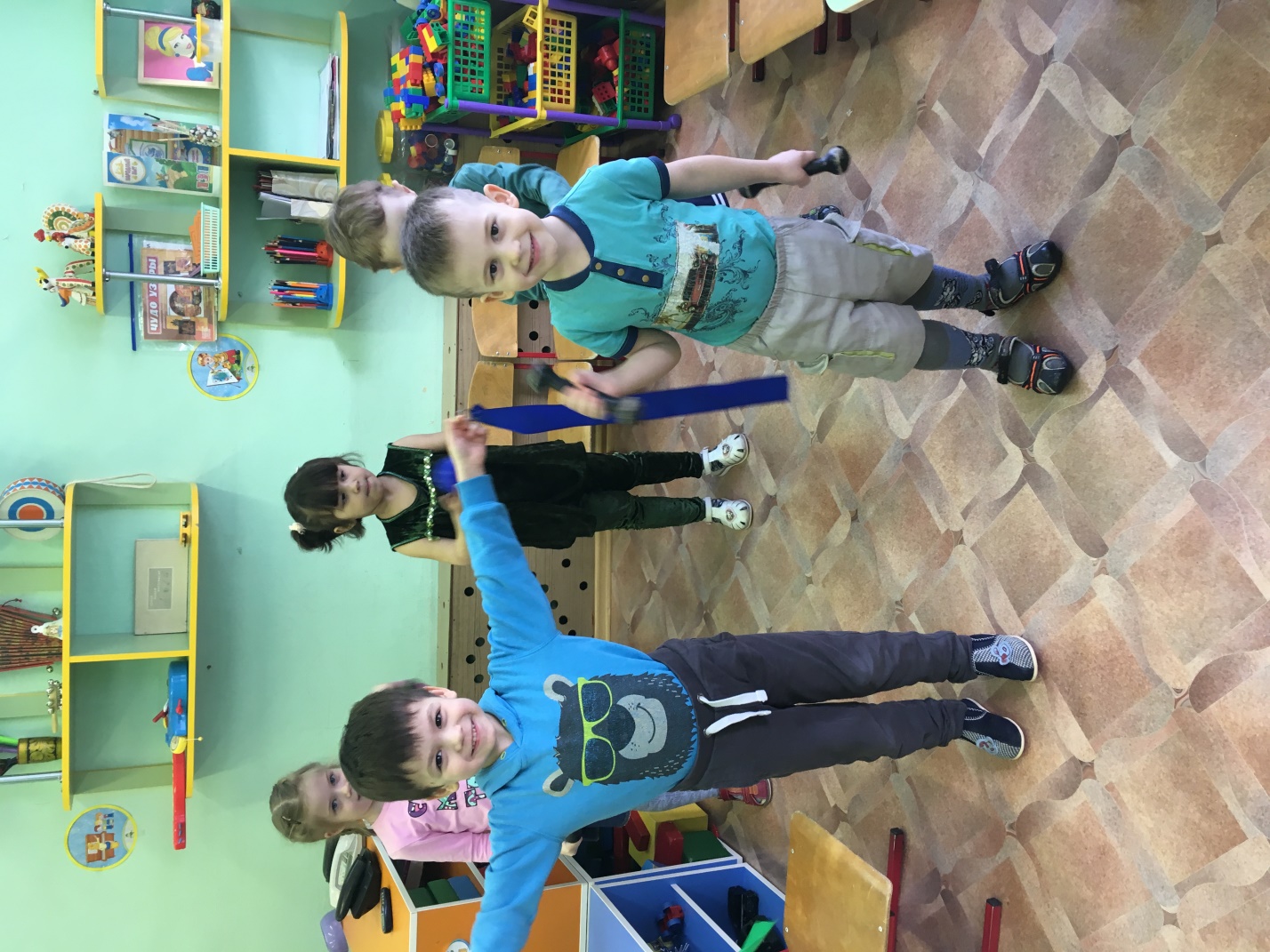 